​​​​CpS 109 - Introduction to Computer ProgrammingSpring 2023Course Description:An introduction to programming using a high-level language, with an emphasis on problem-solving using structured techniques and objects, and the development of problem-solving skills through programming exercises.Course Reading(s):Programming With Microsoft Visual Basic 2019/2022 - Diane Zak (9th edition), ISBN: 978-0-357-674000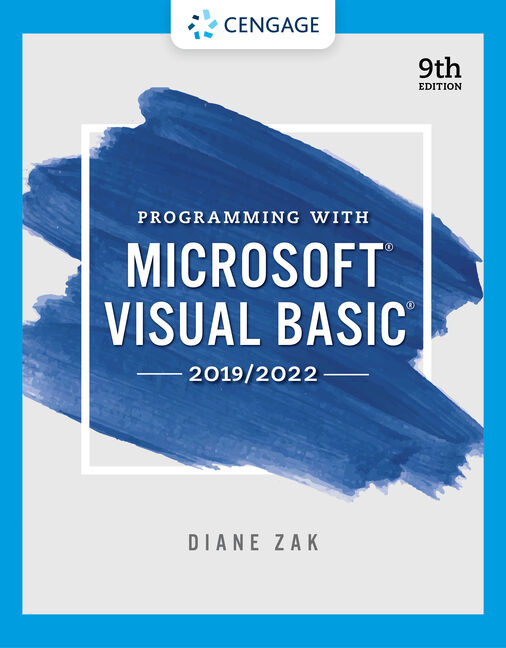 Context:The faculty of the Computer Science department has aligned the computer science program with the goals of the Mathematical Sciences Division (MS), BJU Bible and liberal arts core objectives, and BJU institutional goals. The goal of the Computer Science department is to align all courses in the Computer Science and Information Technology majors to support one or more of the following departmental goals.  An asterisk indicates a goal fulfilled by this course.Design and implement solutions to practical problems *Use appropriate technology as a tool to solve problems in various domainsCreate efficient solutions at the appropriate abstraction levelDemonstrate an ability to work effectively in teamsDemonstrate an ability to communicate technological information effectively both in written and oral formsDemonstrate an ability to acquire new knowledge in the computing discipline *Demonstrate an understanding of social, professional and ethical considerations related to computingDemonstrate understanding of fundamental concepts in the (student's) discipline *Prepare students for graduate school or to secure employment in a related areaCpS 109 Course-specific Goals:Design and implement solutions to practical problems.Demonstrate an ability to acquire new knowledge in the computing discipline.Demonstrate understanding of fundamental concepts in the discipline.Provide the student a platform for continued learning and development of his/her God-given abilities.Instill in the student a desire to use his/her abilities in service to Christ.Learning Objectives:At the end of the course, students should be able to:Course Policies:QualificationsCpS 109 is for students with a Math ACT greater than 21 or who have placed into Ma 103.Absences, lateness, and makeup opportunitiesThe overarching guide for class attendance is the BJU Class Attendance Policy.For planned absences, please email me one week in advance.Written assignments should be submitted before your planned absence.Scheduled tests and quizzes should be taken before your planned absence; please contact me to make arrangements for doing so.For absences due to incapacitating illness or emergency, you should contact me as soon as you are able to return to class in order to make arrangements for making up any graded work without penalty. In other circumstances, tests and quizzes may be made up within one week of your return, with a 10 percent grade penalty for that test or quiz.Leaving class early without prior arrangement will constitute an absence.Each absence costs 2 class participation points; each late costs 1 class participation point.Late Work: Assignments must be submitted using the electronic submission system before 11:59pm on the day due. The use of the submission system will be explained during the first week of class.Only work missed for legitimate reasons may be made up without penalty.  Legitimate reasons include illness, a death in the family, or a BJU sanctioned tour. You must make up late work according to the number of days missed - that is, missing one day of class gives you one extra day to turn in your work. Any other late work will receive a 20% grade penalty.All late work must be made up within one week in order to receive a non-zero grade.  Grade appeals:Grading appeals must be made by email only no later than one week after the grade was assigned. Appeals will be automatically denied if the student attempts to make the appeal verbally. Email grading appeals should be made respectfully and logically (My grade should be increased because).Academic IntegrityThe overarching guide for academic integrity is the BJU Academic Integrity Policy.Cheating on assignments and tests is a form of deception and stealing, and as such, is prohibited by Scripture and will incur academic penalties. All work is to be done individually unless Dr. Hughes gives permission for group work. In general students are encouraged to assist one another in debugging programs, but must exercise care when seeking assistance while writing code.  Each student needs to become familiar with Visual Basic, and be able to write programs on his or her own. Therefore, please do not copy code from another person, as this constitutes cheating.Class Participation:Compliance with the BJU Student Handbook policies is expected during class.Class participation grades are based upon actively participating in lecture class discussions, working diligently on course assignments in lab classes and being respectful to the rest of the class and the instructor.  Playing games, electronic messages, working on other subjects, etc. is a demonstration of disrespect for both the instructor and other students, and is not allowed during lecture or lab classes. This includes the use of cell phones or other devices not employed for class work.
 Instructor Help Outside of ClassYou are encouraged to use email (recommended) or the telephone to ask Dr. Hughes for assistance. Copyright Policy:Copyright 2009-2022 Alan Hughes as to this syllabus and all lectures. Students are prohibited from selling (or being paid for taking) notes during the course to, or by any person, or commercial firm without the express written permission of the professor teaching the course. Schedule (subject to modification as needed, during the semester)​Grading 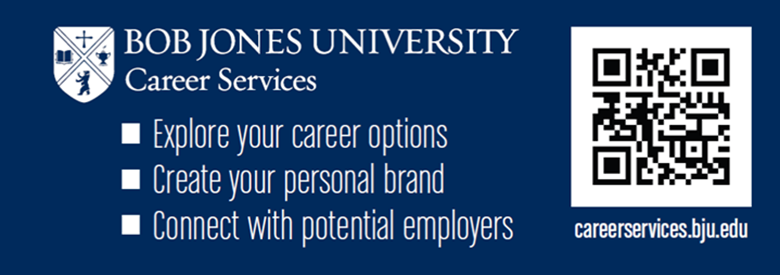 Dr. HughesInstructor:Dr. Alan HughesDr. HughesOffice:Alumni 76;Alternatively, ML2a (CS lab)Dr. HughesOffice Hours:MWF 2pm; Thur. 10am (by appt); Tue. electronic (by appt)Dr. HughesEmail:ahughes@bju.edu (recommended method of contact)Dr. HughesTelephone:Office: 864-242-5100 x 2274Cell: 864-906-1024Learning ObjectiveAssessment ToolsAnalyze and explain the behavior of simple programs involving the fundamental programming constructs covered by this course.Quizzes, Tests, Final ExamDesign, implement, test, and debug programs that use each of the following fundamental programming constructs:Programming Projects, Lab Tests, QuizzesChoose appropriate conditional and iterative constructs for a given programming task.Programming Projects, Tests, QuizzesDescribe the mechanics of parameter passing.Quizzes, Written TestsUse VB.NET to implement, test, and debug algorithms for solving simple problems.Programming Projects, Lab TestsCorrectly identify and use of primitive data types in computer programs.Quizzes, Programming Projects, TestsPlease note test dates and project due dates. ​ ​ ​Please note test dates and project due dates. ​ ​ ​Please note test dates and project due dates. ​ ​ ​Please note test dates and project due dates. ​ ​ ​DateDayClassAssignment DueWeek 1Jan 11WIntroductions; syllabus overview; First look at Visual Basic Community (2019 or 2022) Practice ProjectDownload Visual Studio Community Be sure to register if it asks you to do so.  Once it is downloaded and installed, click Help to see if it wants you to register.  Read Chapter 1; Review SyllabusJan 13FLab – Practice Project Practice Project Due(Hello World)Week 2Jan 16MMLK Jr DayRead Chapter 1Jan 18WChapter 1 – Create an App; Windows in VS; Properties; Save a SolutionJan 20FChapter 1 – Adding controls; adding code; Assignment statements; comments; pseudocodeWeek 3Jan 23MChapter 2 – Designing the User InterfaceJan 25WChapter 2 – Designing the User Interface (labels, textboxes)Quiz 1
Read Chapter 2Jan 27FLab – hotkeys, tab order; Lab 1Lab 1 (Saturday)Week 4Jan 30MChapter 3 – variables and memory; data types and names; DIM statements; TryParseQuiz 2
Read Chapter 3Feb 1WChapter 3 – arithmetic; ToString; named constantsFeb 3FLabLab 2 (Saturday)Week 5Feb 6MChapter 4 – Selection structures, if-then-elseRead Chapter 4Quiz 3Feb 8WChapter 4 – comparisons and logical operators; string comparisonsFeb 10FTest 1 (Ch 1-4)Lab 3 (Saturday)Week 6Feb 13MChapter 5 – Loops, infinite loops, Do-while, for-next; list boxes and loopsRead Chapter 5Quiz 4Feb 15-17W-FBible ConferneceWeek 7Feb 20MChapter 5 - continuedQuiz 5; Lab 4Feb 22​WChapter 6 – sub-procedures and function procedure; passing parameters; combo boxesFeb 24​FLab Test 1Lab 5 (Saturday)Week 8Feb 27​​MChapter 7 – Strings;; padding; trimming, Quiz 6Mar 1WChapter 7 – substrings; Random numbers, Mar 3FLabLab 6 (Friday)Week 9Mar 6MChapter 8 –Arrays; storing dataMar 8WChapter 8 –Arrays; storing data Quiz 7Mar 10FChapter 8 – traversing an array; two-dimensional arraysLab 7 (Saturday)Week 10Mar 13MChapter 9 – Menus, sequential filesQuiz 8Mar 15WChapter 9 – Sequential filesMar 17FLabLab 8 (Saturday)Week 11Spring Break Mar 20-24Week 12Mar 27MChapter 10 – Classes and objectsQuiz 9Mar 29WChapter 10 – constructors; overload methodsMar 31FLabLab 9 (Saturday)Week 13Apr 3MChapter 11 – SQL Server DatabasesQuiz 10​Apr 5WChapter 11 – SQL Server DatabasesApr 7FLabLab 10 (Saturday)Week 14Apr 10MChapter 11Apr 12WChapter 11Quiz 11Apr 14FTest 2 (Ch 5-9)Week 15Apr 17MPersonal ProjectApr 19WPersonal ProjectApr 21FLab – Personal projectLab 11 (Saturday)Week 16Apr 24MLab – Personal projectQuiz 13Apr 26WLab – Personal projectPersonal ProjectApr 28FLab Test 2Week 17May 3WFinal Exam  3:30-4:40pm(Ch 10,11,12,13)#ItemPts.Total13Quizzes3039011Programming projects (labs)303301Personal Project1001001Lab Test 150501Lab Test 21501502Tests1002001Final Exam100100​TOTAL​1320GradeScoreA90-100B80-89C70-79D60-69F< 60